       KАРАР                                                         ПОСТАНОВЛЕНИЕ15 апрель 2015 й.                  № 16                      15 апреля  2015 г.О мерах  борьбы с лесными  пожарами на 2015 год по  сельскому поселению Сарайсинский сельсовет муниципального района Стерлибашевский район  Республики  БашкортостанРуководствуясь Лесным кодексом Российской Федерации, Федеральным  законом от 6 октября 2003 года № 131-ФЗ «Об общих принципах организации  местного самоуправления в Российской Федерации», постановлением Правительства РФ от 30.06.2007 года № 417 «Об учреждении  правил  пожарной  безопасности в  лесах», в  целях повышения  эффективности  охраны  лесов  от  пожаров,  обеспечения  сохранности  лесного фонда Стерлибашевского района, Администрация сельского поселения Сарайсинский  сельсовет муниципального района Стерлибашевский район Республики Башкортостан  ПОСТАНОВЛЯЕТ:Установить пожароопасный сезон   в лесах сельского поселения Сарайсинский  сельсовет муниципального района Стерлибашевский район с момента  схода снежного  покрова  до  наступления  осенней  устойчивой дождливой погоды.Утвердить   оперативный  план по борьбе с лесными  пожарами на 2015 год сельскому поселению Сарайсинский  сельсовет  (прилагается).Сформировать добровольные  пожарные  дружины  с  противопожарной техникой и пожарным  инвентарем. В  наиболее  опасные  периоды (ранняя  весна  и  уборка  урожая) создать  оперативные  группы  (по согласованию) для выявления нарушений в  сфере  пожарной  безопасности.	4. Организовать  дежурство в  праздничные  и выходные  дни в  пожароопасный  период. 	В  целях предупреждения  возникновения  пожаров,  категорически  запрещается  выжигание  сухой  травы  и стерни. Своевременно производить   опашку хвойных насаждений и стерни  после  уборки  урожая. Дежурным  необходимо сообщать о  состоянии   пожарной  ситуации  на территории   сельского   поселения  в  9.00 и 20.00 в  Стерлибашевское лесничество по телефону 2-26-01.	5. При  возникновении  пожара  на территории  сельского поселения   сообщать в   пожарную  часть  по телефону 2-23-80  и  немедленно принимать меры по его  ликвидации  силами  добровольных  пожарных  дружин и   местным  населением.	6. Контроль  за исполнением постановления оставляю за собой.Глава   сельского поселения                                                               А.С.ХасановПриложение к  постановлению главы сельского поселения                                                                                                                               Сарайсинский сельсовет                                                                                                                                                    № 16 от «15»апреля  2015 годаОПЕРАТИВНЫЙ ПЛАНпо борьбе  с лесными пожарами по сельскому поселениюСарайсинский сельсоветБАШKОРТОСТАН РЕСПУБЛИКАҺЫСТEРЛЕБАШ  РАЙОНЫ МУНИЦИПАЛЬ  РАЙОНЫНЫҢ ҺАРАЙСА  АУЫЛ  СОВЕТЫАУЫЛ  БИЛӘМӘҺЕХАКИМИӘТЕ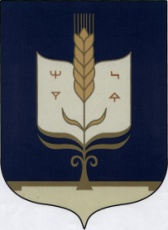 РЕСПУБЛИКА БАШКОРТОСТАНАДМИНИСТРАЦИЯСЕЛЬСКОГО  ПОСЕЛЕНИЯСАРАЙСИНСКИЙ  СЕЛЬСОВЕТМУНИЦИПАЛЬНОГО  РАЙОНАСТЕРЛИБАШЕВСКИЙ  РАЙОН№№ппНаименование мероприятийМесто  проведения и объем работМесто  проведения и объем работСроки проведенияКонтроль№№ппНаименование мероприятийМесто  проведения и объем работМесто  проведения и объем работСроки проведенияИсполнительЛесопожарная пропагандаЛесопожарная пропагандаЛесопожарная пропагандаЛесопожарная пропагандаЛесопожарная пропагандаЛесопожарная пропаганда1.Организация чтения лекций, докладов, проведение бесед в сельском доме культуры, школе, в производственных помещениях организаций и в местах  отдыха, в  лесу на темы о значении леса и соблюдения  правил  пожарной  безопасности в  лесах Организация чтения лекций, докладов, проведение бесед в сельском доме культуры, школе, в производственных помещениях организаций и в местах  отдыха, в  лесу на темы о значении леса и соблюдения  правил  пожарной  безопасности в  лесах АСП, СДК, библиотекаПостоянно Администрация сельского поселения Сарайсинский сельсовет, Елимбетовский сельский дом культуры, (по согласованию)библиотека (по согласованию)2.Провести в местах массового отдыха  населения и  вдоль дорог, идущих через леса лесничеств, установку  аншлагов, плакатов на  противопожарную  тематикуПровести в местах массового отдыха  населения и  вдоль дорог, идущих через леса лесничеств, установку  аншлагов, плакатов на  противопожарную  тематикуДобровольные пожарные дружиныВ пожароопасный периодГлава АСП2.Провести в местах массового отдыха  населения и  вдоль дорог, идущих через леса лесничеств, установку  аншлагов, плакатов на  противопожарную  тематикуПровести в местах массового отдыха  населения и  вдоль дорог, идущих через леса лесничеств, установку  аншлагов, плакатов на  противопожарную  тематикуДобровольные пожарные дружиныВ пожароопасный периодМероприятия по предупреждению распространения лесных пожаровМероприятия по предупреждению распространения лесных пожаровМероприятия по предупреждению распространения лесных пожаровМероприятия по предупреждению распространения лесных пожаровМероприятия по предупреждению распространения лесных пожаровМероприятия по предупреждению распространения лесных пожаров1.Санитарные рубки путем уборки сухостойных, ветровальных  и поврежденных болезнями деревьев в культурах сосны, ликвидация очагов корневой губкиСанитарные рубки путем уборки сухостойных, ветровальных  и поврежденных болезнями деревьев в культурах сосны, ликвидация очагов корневой губкиЛесничество (по  согласованию)В  течение  года Глава АСП1.Санитарные рубки путем уборки сухостойных, ветровальных  и поврежденных болезнями деревьев в культурах сосны, ликвидация очагов корневой губкиСанитарные рубки путем уборки сухостойных, ветровальных  и поврежденных болезнями деревьев в культурах сосны, ликвидация очагов корневой губкиЛесничество (по  согласованию)В  течение  года 2.Очистка мест рубок и  ликвидация внелесосечной захламленности  в хвойных насаждениях и в  лесополосах  вдоль  автодорогОчистка мест рубок и  ликвидация внелесосечной захламленности  в хвойных насаждениях и в  лесополосах  вдоль  автодорогЛесничество (по  согласованию) и   АСПВ  момент  проведения  рубокГлава АСП2.Очистка мест рубок и  ликвидация внелесосечной захламленности  в хвойных насаждениях и в  лесополосах  вдоль  автодорогОчистка мест рубок и  ликвидация внелесосечной захламленности  в хвойных насаждениях и в  лесополосах  вдоль  автодорогЛесничество (по  согласованию) и   АСПВ  момент  проведения  рубокКонтроль за соблюдением правил пожарной безопасности в лесах РФКонтроль за соблюдением правил пожарной безопасности в лесах РФКонтроль за соблюдением правил пожарной безопасности в лесах РФКонтроль за соблюдением правил пожарной безопасности в лесах РФКонтроль за соблюдением правил пожарной безопасности в лесах РФКонтроль за соблюдением правил пожарной безопасности в лесах РФ1.Обеспечить контроль за  соблюдением правил пожарной безопасности в лесах всеми организациями и гражданами, находящимися в лесу, путем проведения  патрулирования работниками лесной охраны и, в необходимых случаях, совместно с сотрудниками ОВД и  пожарной службы (по  согласованию)Обеспечить контроль за  соблюдением правил пожарной безопасности в лесах всеми организациями и гражданами, находящимися в лесу, путем проведения  патрулирования работниками лесной охраны и, в необходимых случаях, совместно с сотрудниками ОВД и  пожарной службы (по  согласованию)Администрация сельского поселенияСарайсинский сельсоветВ пожароопасный периодАдминистрация сельского поселения Сарайсинский сельсовет